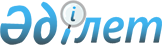 "2009 жылға арналған аудандық бюджет туралы" Бұланды аудандық мәслихатының 2008 жылғы 19 желтоқсандағы № 4С-14/2 шешіміне өзгерістер мен толықтыру енгізу туралы
					
			Күшін жойған
			
			
		
					Ақмола облысы Бұланды аудандық мәслихатының 2009 жылғы 28 қазандағы № 4С-21/1 шешімі. Ақмола облысы Бұланды ауданының Әділет басқармасында 2009 жылғы 12 қарашада № 1-7-95 тіркелді. Күші жойылды - Ақмола облысы Бұланды аудандық мәслихатының 2010 жылғы 9 сәуірдегі № 4С-27/9 шешімі

      Ескерту. Күші жойылды - Ақмола облысы Бұланды аудандық мәслихатының 2010.04.09 № 4С-27/9 шешімі

      Қазақстан Республикасының 2008 жылғы 4 желтоқсандағы Бюджет кодексінің 109-бабының 1, 5-тармақтарына, «Қазақстан Республикасындағы жергілікті мемлекеттік басқару және өзін-өзі басқару туралы» Қазақстан Республикасы 2001 жылғы 23 қаңтардағы Заңының 6-бабының 1-тармағына сәйкес, аудан әкімдігінің 2009 жылғы 22 қазандағы № а-10/253 қаулысына байланысты Бұланды аудандық мәслихатыШЕШТІ:



      1. Бұланды аудандық мәслихатының «2009 жылға арналған аудандық бюджет туралы» 2008 жылғы 19 желтоқсандағы № 4С-14/2 (нормативтік құқықтық актілерді мемлекеттік тіркеу тізілімінде № 1-7-72 тіркелген, 2009 жылғы 9 қаңтардағы «Бұланды таңы», «Вести Бұланды жаршысы» газеттерінде жарияланған), Бұланды аудандық мәслихатының 2009 жылғы 9 сәуірдегі № 4С-16/3 «2009 жылға арналған аудандық бюджет туралы» 2008 жылғы 19 желтоқсандағы № 4С-14/2 шешіміне өзгерістер мен толықтырулар енгізу туралы» (нормативтік құқықтық актілерді мемлекеттік тіркеу тізілімінде № 1-7-77 тіркелген, 2009 жылғы 24 сәуірдегі «Бұланды таңы» № 17, «Вести Бұланды жаршысы» № 17 газеттерінде жарияланған) шешіммен, Бұланды аудандық мәслихатының 2009 жылғы 29 сәуірдегі № 4С-17/1 «2009 жылға арналған аудандық бюджет туралы» 2008 жылғы 19 желтоқсандағы № 4С-14/2 шешіміне өзгерістер мен толықтырулар енгізу туралы» (нормативтік құқықтық актілерді мемлекеттік тіркеу тізілімінде № 1-7-78 тіркелген, 2009 жылғы 15 мамырдағы «Бұланды таңы» № 20, «Вести Бұланды жаршысы» № 20 газеттерінде жарияланған) шешіммен, Бұланды аудандық мәслихатының 2009 жылғы 23 шілдедегі № 4С-19/2 «2009 жылға арналған аудандық бюджет туралы» 2008 жылғы 19 желтоқсандағы № 4С-14/2 шешіміне өзгерістер мен толықтырулар енгізу туралы» (нормативтік құқықтық актілерді мемлекеттік тіркеу тізілімінде № 1-7-87 тіркелген, 2009 жылғы 7 тамыздағы «Бұланды таңы» № 32, «Вести Бұланды жаршысы» № 32 газеттерінде жарияланған) шешіммен, Бұланды аудандық мәслихатының 2009 жылғы 16 қыркүйектегі № 4С-20/1 «2009 жылға арналған аудандық бюджет туралы» 2008 жылғы 19 желтоқсандағы № 4С-14/2 шешіміне өзгерістер мен толықтырулар енгізу туралы» (нормативтік құқықтық актілерді мемлекеттік тіркеу тізілімінде № 1-7-92 тіркелген, 2009 жылғы 2 қазандағы «Бұланды таңы» № 40, «Вести Бұланды жаршысы» № 41 газеттерінде жарияланған) шешіммен, өзгерістер мен толықтырулар енгізілген шешіміне келесі өзгерістер мен толықтыру енгізілсін:



      1-тармақтың 1) тармақшасында:

      «1815451,4» сандары «1814545» сандарына ауыстырылсын;

      «1371653,4» сандары «1370747» сандарына ауыстырылсын;

      1-тармақтың 2) тармақшасында:

      «1715276,7» сандары «1714370,3» сандарына ауыстырылсын;



      4-тармақта:

      «167630,1» сандары «166334,7» сандарына ауыстырылсын;

      4-тармақтың 1) тармақшасында:

      «92421» сандары «91125,6» сандарына ауыстырылсын;

      «4097» сандары «3973,1» сандарына ауыстырылсын;

      «5541» сандары «5374,8» сандарына ауыстырылсын;

      «12510» сандары «12187» сандарына ауыстырылсын;

      «3600» сандары «2917,7» сандарына ауыстырылсын;

      4-тармақтың 2) тармақшасында:

      «75209,1» сандары «75598,1» сандарына ауыстырылсын;

      мына мазмұндағы жолдармен толықтырылсын:

      «389 мың теңге тұрмыстық деңгейі төмен отбасылардың студенттеріне әлеуметтік көмек көрсетіп, оқыту үшін ақы төлеуге»;



      Бұланды аудандық мәслихатының «2009 жылға арналған аудандық бюджет туралы» 2008 жылғы 19 желтоқсандағы № 4С-14/2 (нормативтік құқықтық актілерді мемлекеттік тіркеу тізілімінде № 1-7-72 тіркелген, 2009 жылғы 9 қаңтардағы «Бұланды таңы» № 2, «Вести Бұланды жаршысы» № 2 газеттерінде жарияланған) шешімінің 1-қосымшасы осы шешімнің қосымшасына сәйкес жаңа редакцияда баяндалсын.



      2. Осы шешім Бұланды ауданының Әділет басқармасында мемлекеттік тіркеуден өткен күннен бастап күшіне енеді және 2009 жылғы 1 қаңтардан бастап қолданысқа енгізіледі.      Кезектен тыс

      21-сессияның төрағасы                      Д.Айдынбаев      Аудандық мәслихаттың

      хатшысы                                    П.Веселов      КЕЛІСІЛДІ:      Бұланды ауданының

      әкімі                                      Е.Нұғыманов      Бұланды ауданының

      «Экономика және

      бюджеттік жоспарлау бөлімі»

      мемлекеттік мекемесінің

      бастығы                                    К.Самойлова

Бұланды

аудандық мәслихатының

2009 жылғы 28 қазандағы

№ 4С-21/1 шешіміне

қосымшаБұланды

аудандық мәслихатының

2008 жылғы 19 желтоқсандағы

№ 4С-14/2 шешіміне

қосымша 2009 жылға арналған аудандық бюджет
					© 2012. Қазақстан Республикасы Әділет министрлігінің «Қазақстан Республикасының Заңнама және құқықтық ақпарат институты» ШЖҚ РМК
				СанаттарСанаттарСанаттарСанаттарСанаттарСомаФункционалдық топФункционалдық топФункционалдық топФункционалдық топФункционалдық топСомаСыныптарСыныптарСыныптарСыныптарСомаКіші функцияКіші функцияКіші функцияКіші функцияСомаСыныпшаСыныпшаСыныпшаСомаБюджеттік бағдарламалардың әкiмшiсiБюджеттік бағдарламалардың әкiмшiсiБюджеттік бағдарламалардың әкiмшiсiСомаАйырықшалықАйырықшалықСомаБағдарламаБағдарламаСомаАтауларыСома123456I.Кіріс18145451Салықтық түсімдер2755451Табыс салығы1497602Жеке табыс салығы149763Әлеуметтiк салық12358901Әлеуметтік салық1235894Меншiкке салынатын салықтар11435501Мүлiкке салынатын салықтар8299103Жер салығы1355304Көлiк құралдарына салынатын салық1703005Бірыңғай жер салығы7815Тауарларға, жұмыстарға және қызметтер

көрсетуге салынатын iшкi салықтар1885502Акциздер318403Табиғи және басқа ресурстарды

пайдаланғаны үшiн түсетiн түсiмдер1216304Кәсiпкерлiк және кәсiби қызметтi

жүргiзгенi үшiн алынатын алымдар35088Заңдық мәнді іс-әрекеттерді жасағаны

және (немесе) құжаттар бергені үшін

оған уәкілеттігі бар мемлекеттік

органдар немесе лауазымды адамдар

алатын міндетті төлемдер377001Мемлекеттік баж37702Салықтық емес түсiмдер98531Мемлекет меншігінен түсетін түсімдер96103Мемлекет меншігіндегі акциялардын

мемлекеттік пакетіне дивидендтер605Мемлекет меншігіндегі мүлікті жалға

беруден түсетін кірістер9552Мемлекеттік бюджеттен қаржылан-

дырылатын мемлекеттік мекемелердің

тауарларды (жұмыстарды, қызметтерді)

өткізуінен түсетін түсімдер2401Мемлекеттік бюджеттен қаржылан-

дырылатын мемлекеттік мекемелердің

тауарларды (жұмыстарды, қызметтерді)

өткізуінен түсетін түсімдер244Мемлекеттік бюджеттен қаржыландыры-

латын, сондай-ақ Қазақстан

Республикасы Ұлттық Банкінің

бюджетінен (шығыстар сметасынан)

ұсталатын және қаржыландырылатын

мемлекеттік мекемелер салатын

айыппұлдар, өсімпұлдар, санкциялар,

өндіріп алулар845201Мұнай секторы кәсіпорындарынан

түсетін түсімдерді қоспағанда,

мемлекеттік бюджеттен қаржылан-

дырылатын, сондай-ақ Қазақстан

Республикасы Ұлттық Банкінің

бюджетінен (шығыстар сметасынан)

ұсталатын және қаржыландырылатын

мемлекеттік мекемелер салатын

айыппұлдар, өсімпұлдар, санкциялар,

өндіріп алулар84526Басқа да салықтық емес түсiмдер41601Басқа да салықтық емес түсiмдер4163Негізгі капиталды сатудан түсетін

түсімдер1584001Мемлекеттік мекемелерге бекітілген

мемлекеттік мүлікті сату7940001Мемлекеттік мекемелерге бекітілген

мемлекеттік мүлікті сату794003Жердi және материалдық емес

активтердi сату7900001Жерді сату790004Трансферттердің түсімдері13707472Мемлекеттiк басқарудың жоғары тұрған

органдарынан түсетiн трансферттер137074702Облыстық бюджеттен түсетiн

трансферттер1370747II. Шығындар1714370,301Жалпы сипаттағы мемлекеттiк қызметтер

көрсету109888112Аудан (облыстық маңызы бар қала)

мәслихатының аппараты8879001Аудан мәслихатының қызметін

қамтамасыз ету (облыстық маңызы бар

қала)8879122Аудан (облыстық маңызы бар қала)

әкімінің аппараты29153001Аудан (облыстық маңызы бар қала)

әкімінің қызметін қамтамасыз ету29153123Қаладағы аудан аудандық маңызы бар

қала, кент, ауыл (село), ауылдық

(селолық) округ әкімі аппаратының

жұмыс істеуі56040001Қаладағы ауданның, аудандық маңызы

бар қаланың, кенттің, ауылдың

(селоның), ауылдық (селолық) округтің

әкімі аппаратының қызметін қамтамасыз

ету56040452Ауданның (облыстық маңызы бар

қаланың) қаржы бөлімі7878001Қаржы бөлімінің қызметін қамтамасыз

ету6830003Салық салу мақсатында мүлікті

бағалауды өткізу214004Салық төлеуші - жеке тұлға төлейтін

мүлік, көлік құралдары салығын, жер

салығын жинауды ұйымдастыру714011Коммуналдық меншікке түскен мүліктерді

есепке алу, сақтау, бағалау және сату120453Ауданның (облыстық маңызы бар

қаланың) экономика және бюджеттік

жоспарлау бөлімі7938001Экономика және бюджеттік жоспарлау

бөлімнің қызметін қамтамасыз ету793802Қорғаныс715122Аудан (облыстық маңызы бар қала)

әкімінің аппараты715005Жалпыға бірдей әскери міндетті атқару

шеңберіндегі іс-шаралар71503Қоғамдық тәртіп, қауіпсіздік, құқық,

сот, қылмыстық-атқару қызметі225458Ауданның (облыстық маңызы бар

қаланың) тұрғын үй-коммуналдық

шаруашылығы, жолаушылар көлігі және

автомобиль жолдары бөлімі225021Елдi мекендерде жол жүрісі

қауiпсiздiгін қамтамасыз ету22504Бiлiм беру1268517,3464Ауданның (облыстық маңызы бар

қаланың) білім беру бөлімі44270009Мектепке дейінгі тәрбие ұйымдарының

қызметін қамтамасыз ету44270123Қаладағы аудан аудандық маңызы бар

қала, кент, ауыл (село), ауылдық

(селолық) округ әкімі аппаратының

жұмыс істеуі318005Ауылдық (селолық) жерлерде балаларды

мектепке дейін тегін алып баруды және

кері алып келуді ұйымдастыру318464Ауданның (облыстық маңызы бар

қаланың) білім беру бөлімі923530,7001Білім беру бөлімінің қызметін

қамтамасыз ету4746003Жалпы білім беру816312,7004Ауданның (аудандық маңызы бар

қаланың) мемлекеттік білім беру

мекемелерінде білім беру жүйесін

ақпараттандыру0005Ауданның (облыстық маңызы бар

қаланың) мемлекеттік білім беру

мекемелер үшін оқулықтар мен

оқу-әдiстемелiк кешендерді сатып алу

және жеткізу9883,2006Балалар үшін қосымша білім беру24640010Республикалық бюджеттен берілетін

нысаналы трансферттердің есебінен

білім берудің мемлекеттік жүйесіне

оқытудың жаңа технологияларын енгізу19073011Өңірлік жұмыспен қамту және кадрларды

қайта даярлау стратегиясын іске асыру

шеңберінде білім беру объектілерін

күрделі, ағымды жөндеу38682,8018Кәсіптік оқытуды ұйымдастыру10193467Ауданның (облыстық маңызы бар

қаланың) құрылыс бөлімі300398,6037Білім беру объектілерін салу және

реконструкциялау300398,606Әлеуметтiк көмек және әлеуметтiк

қамсыздандыру59908123Қаладағы аудан аудандық маңызы бар

қала, кент, ауыл (село), ауылдық

(селолық) округ әкімі аппаратының

жұмыс істеуі3112003Мұқтаж азаматтарға үйде әлеуметтiк

көмек көрсету3112451Аудан (облыстық маңызы бар қала)

жұмыспен қамту және әлеуметтік

бағдарламалар бөлімі56796001Жұмыспен қамту және әлеуметтік

бағдарламалар бөлімінің қызметін

қамтамасыз ету11318002Еңбекпен қамту бағдарламасы23559005Мемлекеттік атаулы әлеуметтік көмек3140006Тұрғын үй көмегі576007Жергілікті өкілетті органдардың

шешімі бойынша азаматтардың жекелеген

топтарына әлеуметтік көмек4272010Үйден тәрбиеленіп оқытылатын мүгедек

балаларды материалдық қамтамасыз ету428011Жәрдемақылар мен басқа да әлеуметтік

төлемдерді есептеу, төлеу және

жеткізу жөніндегі қызмет көрсетулерге

төлем жүргізу19701618 жасқа дейінгі балаларға

мемлекеттік жәрдемақылар11544017Мүгедектерді оңалту жеке бағдар-

ламасына сәйкес, мұқтаж мүгедектерді

арнайы гигиеналық құралдармен

қамтамасыз етуге, және ымдау тілі

мамандарының, жеке көмекшілердің

қызмет көрсету176207Тұрғын үй-коммуналдық шаруашылық172275,6123Қаладағы аудан аудандық маңызы бар

қала, кент, ауыл (село), ауылдық

(селолық) округ әкімі аппаратының

жұмыс істеуі7526,6014Елді мекендерді сумен жабдықтауды

ұйымдастыру1656008Елді мекендерде көшелерді

жарықтандыру1401,6009Елді мекендердің санитариясын

қамтамасыз ету3000010Жерлеу орындарын күтіп-ұстау және

туысы жоқ адамдарды жерлеу169011Елді мекендерді абаттандыру мен

көгалдандыру1300458Ауданның (облыстық маңызы бар

қаланың) тұрғын үй-коммуналдық

шаруашылығы, жолаушылар көлігі және

автомобиль жолдары бөлімі500004Азматтардың жекелеген санаттарын

тұрғын үймен қамтамасыз ету500458Ауданның (облыстық маңызы бар

қаланың) тұрғын үй-коммуналдық

шаруашылығы, жолаушылар көлігі және

автомобиль жолдары бөлімі56376012Сумен жабдықтау және су бөлу

жүйесінің қызмет етуі43776030Өңірлік жұмыспен қамту және кадрларды

қайта даярлау стратегиясын іске асыру

шеңберінде инженерлік коммуникациялық

инфрақұрылымды жөндеу және елді-

мекендерді көркейту12600467Ауданның (облыстық маңызы бар

қаланың) құрылыс бөлімі107873003Мемлекеттік коммуналдық тұрғын үй

қорының тұрғын үй құрылысы43240004Инженерлік коммуникациялық инфра-

құрылымды дамыту және жайластыру26912006Сумен жабдықтау жүйесін дамыту13981031Өңірлік жұмыспен қамту және кадрларды

қайта даярлау стратегиясын іске асыру

шеңберінде инженерлік коммуникациялық

инфрақұрылымды дамыту2374008Мәдениет, спорт, туризм және

ақпараттық кеңістiк58090,7455Ауданның (облыстық маңызы бар

қаланың) құрылыс бөлімі48528,7001Мәдениет және тілдерді дамыту

бөлімінің қызметін қамтамасыз ету2958003Мәдени-демалыс жұмысын қолдау21689004Өңірлік жұмыспен қамту және кадрларды

қайта даярлау стратегиясын іске асыру

шеңберінде мәдениет объектілерін

күрделі, ағымды жөндеу9951006Аудандық (қалалық) кiтапханалардың

жұмыс iстеуi13456,7007Мемлекеттік тілді және Қазақстан

халықтарының басқа да тілдерін дамыту474456Ауданның (облыстық маңызы бар

қаланың) ішкі саясат бөлімі5170001Ішкі саясат бөлімінің қызметін

қамтамасыз ету2996002Бұқаралық ақпарат құралдары арқылы

мемлекеттiк ақпарат саясатын жүргізу1974003Жастар саясаты саласындағы өңірлік

бағдарламаларды iске асыру200465Аудандық (облыстық маңызы бар

қаланың) дене шынықтыру және спорт

бөлімі4392001Дене шынықтыру және спорт бөлімі

қызметін қамтамасыз ету2571,8006Аудандық (облыстық маңызы бар

қалалық) деңгейде спорттық жарыстар

өткiзу629007Әртүрлi спорт түрлерi бойынша аудан

(облыстық маңызы бар қала) құрама

командаларының мүшелерiн дайындау

және олардың облыстық спорт

жарыстарына қатысуы1191,210Ауыл, су, орман, балық шаруашылығы,

ерекше қорғалатын табиғи аумақтар,

қоршаған ортаны және жануарлар

дүниесін қорғау, жер қатынастары27586,4462Ауданның (облыстық маңызы бар

қаланың) ауыл шаруашылық бөлімі13882001Ауыл шаруашылығы бөлімінің қызметін

қамтамасыз ету5861099Республикалық бюджеттен берілетін

нысаналы трансферттер есебінен

ауылдық елді мекендер саласының

мамандарын әлеуметтік қолдау

шараларын іске асыру8021463Ауданның (облыстық маңызы бар

қаланың) жер қатынастары бөлімі3650001Жер қатынастары бөлімінің қызметін

қамтамасыз ету3650467Ауданның (облыстық маңызы бар

қаланың) құрылыс бөлімі10054,4012Сумен жабдықтау жүйесін дамыту10054,411Өнеркәсіп, сәулет, қала құрылысы және

құрылыс қызметі6169467Ауданның (облыстық маңызы бар

қаланың) құрылыс бөлімі3101001Құрылыс бөлімінің қызметін қамтамасыз

ету3101468Ауданның (облыстық маңызы бар

қаланың) сәулет және қала құрылысы

бөлімі3068001Қала құрылысы және сәулет бөлімінің

қызметін қамтамасыз ету306812Көлiк және коммуникация26501Автомобиль көлiгi2650458Ауданның (облыстық маңызы бар

қаланың) тұрғын үй-коммуналдық

шаруашылығы, жолаушылар көлігі және

автомобиль жолдары бөлімі2650008Өңірлік жұмыспен қамту және кадрларды

қайта даярлау стратегиясын іске асыру

шеңберінде ауылдарда (селоларда),

ауылдык (селолық) округтерде

әлеуметтік жобаларды қаржыландыру265013Басқалар6454458Ауданның (облыстық маңызы бар

қаланың) тұрғын үй-коммуналдық

шаруашылығы, жолаушылар көлігі және

автомобиль жолдары бөлімі3452001Тұрғын үй-коммуналдық шаруашылығы,

жолаушылар көлігі және автомобиль

жолдары бөлімінің қызметін қамтамасыз

ету3452469Ауданның (облыстық маңызы бар

қаланың) кәсіпкерлік бөлімі3002001Кәсіпкерлік бөлімі қызметін

қамтамасыз ету300215Трансферттер1891,31Трансферттер1891,3452Ауданның (облыстық маңызы бар

қаланың) қаржы бөлімі1891,3006Нысаналы пайдаланылмаған (толық

пайдаланылмаған) трансферттерді

қайтару1891,3III. Таза бюджеттiк кредит беру0IV. Қаржы активтерiмен жасалатын

операциялар бойынша сальдо23864,6Қаржы активтерін сатып алу23864,613Басқалар23864,6452Ауданның (облыстық маңызы бар

қаланың) қаржы бөлімі23864,6014Заңды тұлғалардың жарғылық капиталын

өсіру және құру23864,6V. Бюджет тапшылығы76310,1VI. Бюджет тапшылығын қаржыландыру-76310,17Қарыздар түсімі01Мемлекеттік ішкі қарыздар016Қарыздарды өтеу794001Қарыздарды өтеу79400452Ауданның (облыстық маңызы бар

қаланың) қаржы бөлімі79400009Жергiлiктi атқарушы органдардың

борышын өтеу794008Бюджет қаражаттарының пайдаланылатын

қалдықтары3089,901Бюджет қаражаты қалдықтарының3089,91Бюджет қаражатының бос қалдықтары3089,9